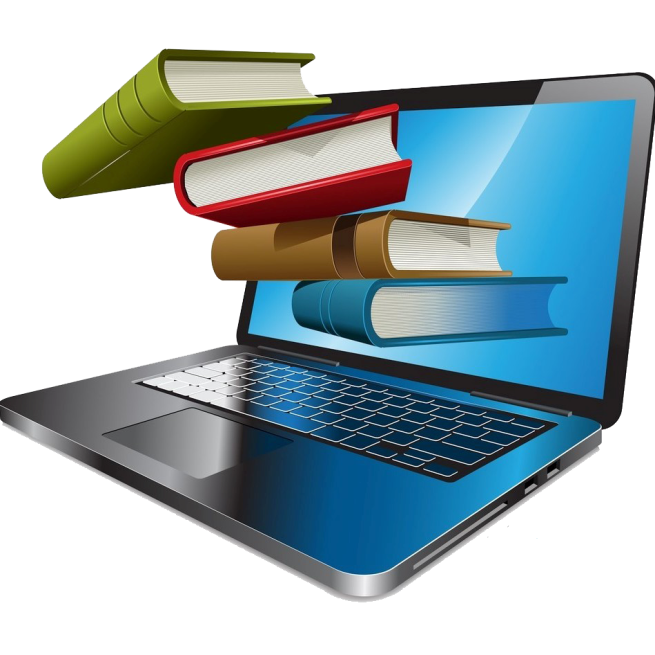 Тэма: Апрацоўка графічных відарысаў Мэты і задачы ўрока:абагульненне і сістэматызацыя ведаў, атрыманых па дадзенай тэме;развіццё лагічнага мыслення, навыкаў самакантролю, пазнавальнай і творчай актыўнасці;выхаванне дакладнасці, карэктнасці, адказных адносін да вучэбнай працы;стварэнне ўмоў для развіцця камунікатыўных уменняў,  арганізацыі супрацоўніцтва, сатворчасці.Тып урока: абагульненне і сістэматызацыя ведаўФорма правядзння: урок-падарожжаАбсталяванне:      камп’ютары, праграма “Paint”;                              плакаты з рэбусамі;                              плакаты з крыжаванкай;                              карткі з заданнямі;                              плакат з картай падарожжаў;                              плакат для правядзення рэфлексіі “Астравы”;                              набор рознакаляровых караблікаў для правядзення                                тэхналогіі стварэння спрыяльнай атмасферы і                               рэфлексіі. Ход урокаІ. Арганізацыйна – псіхалагічны момант.   Я рады вас бачыць здаровымі, з цудоўным настроем, мне імпануюць  вашы ўсмешкі. Калі вы гатовы да пазнання глыбінь інфарматыкі, да супрацоўніцтва як паміж сабою, так і са мною, тады я вас запрашаю ў падарожжа.    У вас на партах ляжаць караблікі, на якіх вы будзеце падарожнічаць. Напомню, што колер карабліка павінен у вас вызваць тое пачуццё, з якім вы адпраўляецеся ў наша падарожжа.     Жоўты караблік – пачуццё задавальнення, ружовы - натхнення, зялёны - чакання, сіні - нявызначанасці, чырвоны - трывогі, непакою. Выберыце сабе караблік, які адпавядае вашым пачуццям на пачатак урока і пакладзіце на край стала.Я таксама выбіраю сабе караблік, паказваю дзецям і кладу на край стала.Тэма нашага ўрока ”Асновы работы з графічнай інфармацыяй”.А з якой мэтай мы будзем выконваць гэта падарожжа, для чаго гэта нам неабходна?Давайце пазнаёмімся са спісам магчымых мэтаў урока і адзначым самыя галоўныя для сябе.(Пастаноўка мэтаў і вызначэнне вучнямі галоўных для сябе мэтаў урока).Французскі пісьменнік Анатоль Франс заўважыў: “Што вучыцца можна весела... Каб пераварыць веды, патрэбна паглынаць іх з апетытам”.Для таго, каб наша падарожжа прайшло паспяхова, неабходна нам прытрымлівацца пэўных парад, якія выкарыстоўваем на кожным уроку.Давайце паўторым іх:                                    1.Будзь уважлівым.                                    2.Умей выслухаць.                                    3.Радуйся правільнаму адказу сябра.                                    4.Будзь актыўным.                                    5.Лепш падумай, чым даць няправільны адказ.                                    6.Помні, што і на памылках вучацца.                                    7.Будзь упэўненым у сабе.                                    8.Старайся давесці пачатую справу да канца.                                    9.Паважай думкі іншых.Дэвіз нашага ўрока ”Стараннасць усё пераадолее”.II. Краіна “Размінка”.Ітак, наша падарожжа пачынаецца. Але як падарожнічаць, калі адсутнічае карта падарожжаў. Мне вядома, што яна знаходзіцца ў краіне “Размінка”. Накіруемся туды.  Для таго, каб атрымать карту падарожжаў, нам патрэбна выканаць наступныя заданні:а) Крыжаванка   Вам неабходна разгадаць крыжаванку, у выдзеленых клетках атрымаеце слова - пажаданне.1. Устройства вываду інфармацыі на паперу.2. Устройства для работы са знешняй памяццю.3. Устройства для кіравання рухам на экране.4. “Мозг” камп’ютара.5. Устройства для ўводу інфармацыі з паперы ў памяць камп’ютара.6. Што ўспрымае і распазнае орган нюху?7. Шкоданосная праграма.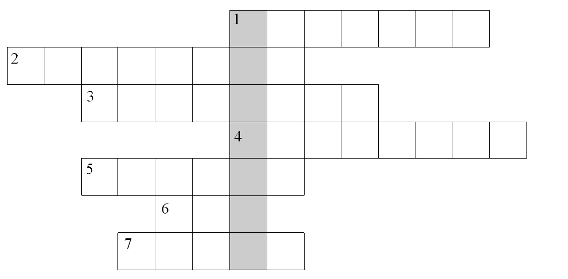 Адказы: 1. Прынтэр 2. Дыскавод 3. Джойстык 4. Працэсар 5. Сканер 6. Пах 7. Вірус                          Поспеху         б) РэбусРазгадайце рэбусы.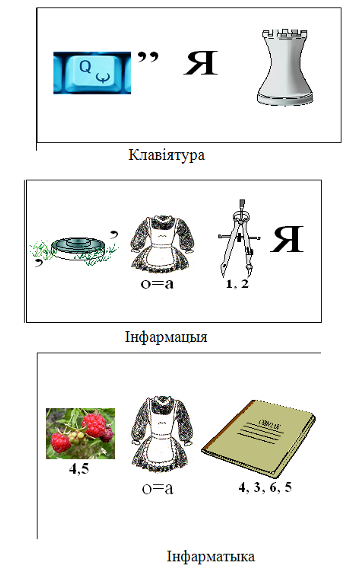 Пытанні класу1. Якія словы вы атрымалі?2.  Што такое інфармацыя?3. Што такое інфарматыка?          4. Для чаго прызначана  клавіятура?5. Прывядзіце прыклады графічнай інфармацыі.6. Што разумеецца пад кам’ютарнай графікай?7. Для чаго выкарыстоўваюцца графічныя рэдактары? Я бачу, што вы ўсе паспяхова падрыхтаваліся да падарожжа і можаце атрымаць карту  падарожжаў. Вось яна.                 ( Вывешваецца карта падарожжаў)                    Глядзі дадатак №1 У цэнтры вашай увагі на ўроку будзе вядзенне “Бартавога журнала ўрока”. Ён ёсць у кожнага з вас. Сюды вы будзеце ўносіць свае балы за кожны этап урока. Кожны этап урока мае свой кошт. У канцы ўрока патрэбна будзе падвесці вынік  сваёй працы і выставіць сабе адзнаку за ўрок.  І паколькі завяршыўся першы этап урока, то ў сваім бартавым журнале выстаўце балы. Бартавы журнал урокавучня ( аніцы ) 7 класаВалеўскай сярэдняй школы                                     _____________________________Калі вы набралі:31-30 балаў – ваша адзнака 1029-28  балаў  -    927-26 балаў -     825-23 балаў -     722-20 балаў -    619-16 балаў -    515-13 балаў -    412-11 балаў  -   3да 10 балаў –   2Дамашняе заданне:Калі вы атрымалі:9 – 10 балаў  -  падрыхтаваць выступленне аб традыцыйных тэхналогіях                            стварэння графічных аб’ектаў7 – 8 балаў  -     падрыхтаваць віншавальную паштоўку для вашага сябра5 – 6 балаў  -     паўтарыць старонкі 60-62 падручніка1 – 4 балы -       паўтарыць старонкі 30-62 падручніка і прыйсці на                             стымулюючыя заняткіКраіна “Бермуды”.          А зараз мы адпраўляемся па моры Інфармацыйным і накіруемся ў краіну “Бермуды”. Тут жывуць людзі, якія не змаглі знайсці дарогу назад. Калі вы не хочаце застацца назаўсёды ў гэтай краіне -  дзейнічайце.                                                                                              Заданне. Вам неабходна ў графічным рэдактары “Paint”, адкрыць папку Мае дакументы \ Мае малюнкі\ 7 клас\ Заданні да ўрока\ заданне\заданне  № 1-8\ (нумар задання выбіраеце самастойна), стварыць малюнак і рэзультат захаваць у сваёй папцы пад імем “Бермуды”.                                       (работа за камп’ютэрамі)                                        Глядзі дадатак №2    Ацаніце сваю працу і выстаўце балы ў бартавы журнал. Віншую, вы паказалі свае веды і ўменні. Вы маеце права для таго, каб пакінуць краіну “Бермуды”.  Папутнага вам ветру! Краіна “Эксперт”.Наступны пункт нашага прыпынку - краіна “Эксперт”. У гэтай краіне вельмі шмат жыве людзей экспертаў. Паспрабуйце і вы сябе ў гэтай ролі. Заданне.Вам неабходна запоўніць табліцу, праставіўшы насупраць назвы элементаў акна Paint літару адпаведнай яму зноскі.  І вы атрымаеце слова. Хто з вас ведае гэтага чалавека, і які ўклад яго ў інфарматыку?                                    1 варыянт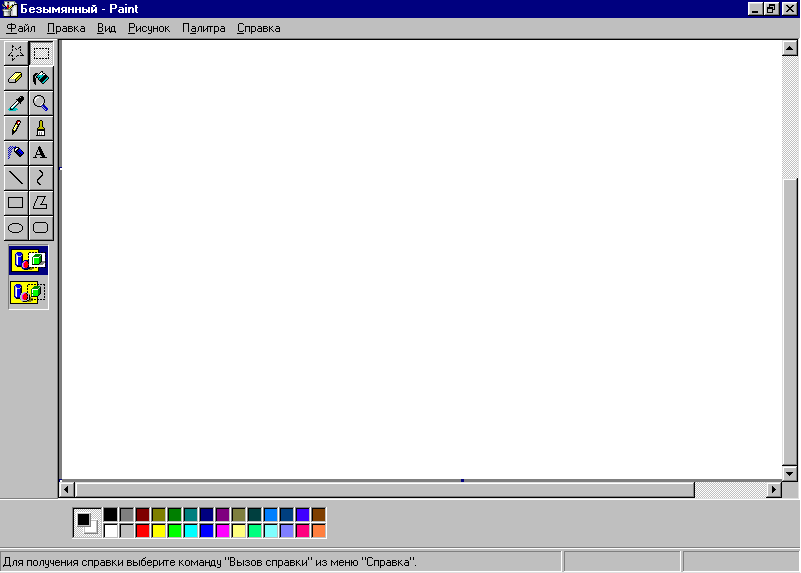 2 варыянт3 варыянтЯкое слова атрымалася?Ада Лаўлейс першая праграмістка, якая склала праграму для машыны Ч. Бебіджа. Ледзі Лаўлейс была адзінай дачкой вялікага англійскага паэта Дж. Байрана. У гонар яе была названа адна з моў праграміравання Ада.Вы ўсе становіцеся ганаровымі грамадзянамі краіны ”Эксперт”. Тут вам заўсёды рады.  Не забывайце пра бартавы журнал і ацаніць сваю працу. Але падарожжа працягваецца - пара ў дарогу.Краіна ”Прафесіянал”.На гарызонце паказалася краіна “Прафесіянал”.У краіне вялікае свята. Сёння дзень яе незалежнасці. Праводзіцца турнір ”Супер Прафесіянал”. Давайце і мы прымем у ім удзел.Заданне.     Вам неабходна адкрыць папку Мае дакументы\Мае малюнкі\7 клас\заданні да ўрок\заданне1\урок №1-8\(нумар урока выбіраеце самастойна), сабраць малюнак і рэзультат захаваць у сваёй папцы пад імем ”Работа прафесіянала”.                                       Глядзі дадатак №3Вы прафесіянальна вытрымалі гэты іспыт.Запоўніце журнал і выстаўце сабе балы.Псіхалагічная пауза.Закрылі вочы  і ўявілі, што вы на беразе ракі. Вы чуеце шум вады, вы спакойныя. Спіна прамая. Глыбока ўдыхніце і выдыхніце, зноў  удыхнулі, выдыхнулі. Паднялі галаву  ўверх, вочы не адкрываем, вобразна прадставім  птушку і прасачылі за яе палётам.  Апусцілі галаву ўніз, паслухаем спеў птушкі, паглядзелі як хвалі б’юцца аб бераг. Удыхнулі, выдыхнулі. Вы адпачылі і гатовыя да працы. Адкрылі вочы. Усміхнуліся і слухаем новае заданне.Краіна “Творчасць”.Для таго, каб атрымаць званне Тварцы, вам неабходна выканаць наступнае заданне, якое нас чакае ў краіне “Творчасць”.Заданне.   Стварыце віншавальную паштоўку да Новага года і рэзультат захавайце ў сваёй папцы пад імем “Работа Тварца”.Краіна “Родная школа”.    Вось і падышло да канца наша падарожжа. А вось і краіна “Родная школа”. Давайце падвядзём вынікі нашага падарожжа. Падлічыце колькасць балаў, набраных за ўрок, і выстаўце сабе адзнаку. Згодна выстаўленай адзнакі, запішыце сабе дамашняе заданне і здайце бартавыя журналы.А  цяпер ацаніце сваю дзейнасць на ўроку.IX. Рэфлексія.           - Як вы думаеце, ці паспяхова прайшло наша падарожжа?           - Ці выканалі мы з вамі мэты ўрока?           - Як адчуваў сябе на ўроку?           - Ці былі ў вас цяжкасці на ўроку?           - Успомніце самы цяжкі этап урок?            -   Якія праблемы засталіся нявырашанымі?            -  Як дакладна ацэньваеш сваю дзейнасць на ўроку? Я таксама згодны з вамі  і вельмі задаволены нашым падарожжам.А зараз выберыце сабе караблік, колер якога адпавядае вашым пачуццям па заканчэнню нашага ўрока-падарожжа, і памясціце яго на плакаце “Астравы”.                   (На вялікім лісце  паперы намалявана карта  з відарысамі эмацыянальных “астравоў”: в.Радасці; в.Смутку, в.Трывогі; в.Разгубленасці, в.Чакання, в.Росквіту, в.Асалоды, в.Натхнення, в.Задавальнення, в.Бермудскі трохвугольнік.         Гэта карта вывешваецца на дошцы і кожнаму вучню прапанавана выйсці да карты і прымацаваць свой караблік каля таго вострава, які адлюстроўвае душэўны, эмацыянальна-пачуццёвы стан вучня пасля  ўзаемадзеяння.)               Дзякую за работу на ўроку.    №Этапы ўрокакошт адказубалы1.Краіна “Размінка”а) Крыжаванка1 бал1.б) Рэбус2 балы2.Краіна “Бермуды”6 балаў3.Краіна “Эксперт”4 балы4.Краіна “Прафесіянал”8 балаў5.Краіна ”Творчасць”10 балаў6.Краіна “Родная школа”Усяго балаў 6.Краіна “Родная школа”Адзнака1.Радок стану2.Загаловак акна3.Панель настройкі інструментаў4.Палітра колераў5.Панель інструментаў6.Рабочая вобласць для рысавання7.Радок меню1.Загаловак акна2.Панель інструментаў3.Радок стану4.Палітра колераў5.Рабочая вобласць для рысавання6.Радок меню7.Панель настройкі інструментаў1.Актыўны колер рысавання2.Панель настройкі інструментаў3.Панель інструментаў4.Радок стану5.Загаловак акна6.Радок меню7.Палітра колераў